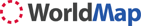 Barcelona_Cerda_1860. Urban Planning and service provision in the Cerdà’s Barcelona EixampleMontserrat Pallares-Barbera · jordi.duch@uab.cat · Affiliation: Harvard University. Center for Geographical Analysis. IQSS/Universitat Autònoma de Barcelona. Geography DepartmentBarcelona_Cerda_1860. Urban Planning and service provision in the Cerdà’s Barcelona Eixample.  Maps can be downloaded from: http://worldmap.harvard.edu/maps/Barcelona_Cerda_1860/CRD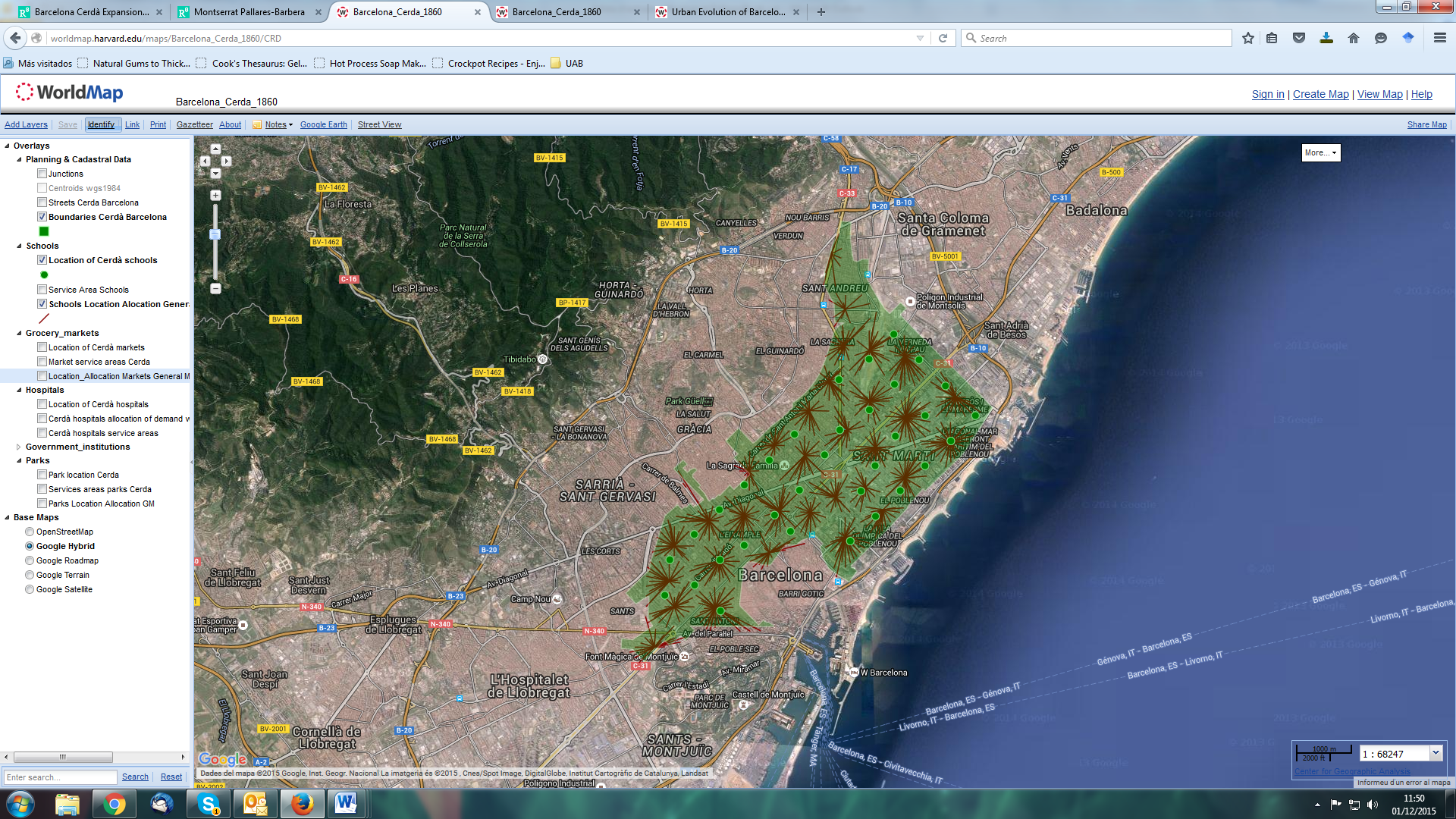 